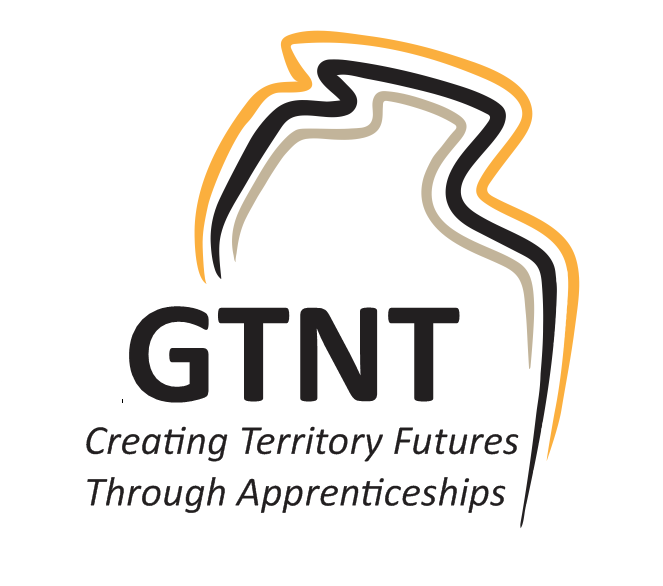 2018 School-Based Apprentice/Trainee AwardAssessment CriteriaNote:The application must be completed by the applicant.Ensure all criteria are addressed.Ensure supporting evidence is provided.Candidates will be assessed on the strength of the written nomination form. Any other relevant information which shows the quality of the apprentice/trainee may be provided.CriterionPoints for Guidance(see note at bottom of page)Demonstrated high quality performance on-the-jobSkill development.(e.g. the rapid development of competencies, the level of skill attained; additional skills developed and translation of skills attained off the job into the workplace).Knowledge of employer/host employer’s business.Awareness and understanding of new developments and trends in apprentice/trainee’s workplace or industry.Overall work performance and commitment to the apprenticeship/traineeship.Demonstrated commitment to safe work practices.Off and On-the-job training achievement RTO/school results.(e.g. consistent high grades, awards received and / or additional studies undertaken)Integration of skills learnt off-the-job with on-the-job performance.Personal QualitiesCommunication skills and personal presentation. (e.g. effective written and oral communication)Team work and leadership(e.g. self-started projects and team participation).
Goal setting and planning.(e.g. work involving goal setting and attainment).Self-reliance.
(e.g. ability to manage skill and personal development).Statement of ClaimsCareer goals and aspirations